When to Write a PolicyThe temptation will always be there to author a policy for everything. However, this is not a great use of time, and it can become problematic and challenging to enforce. The information below can help guide you in determining when it is necessary to create a new policy or if you can simplify the task and develop processes and procedures for existing polices. 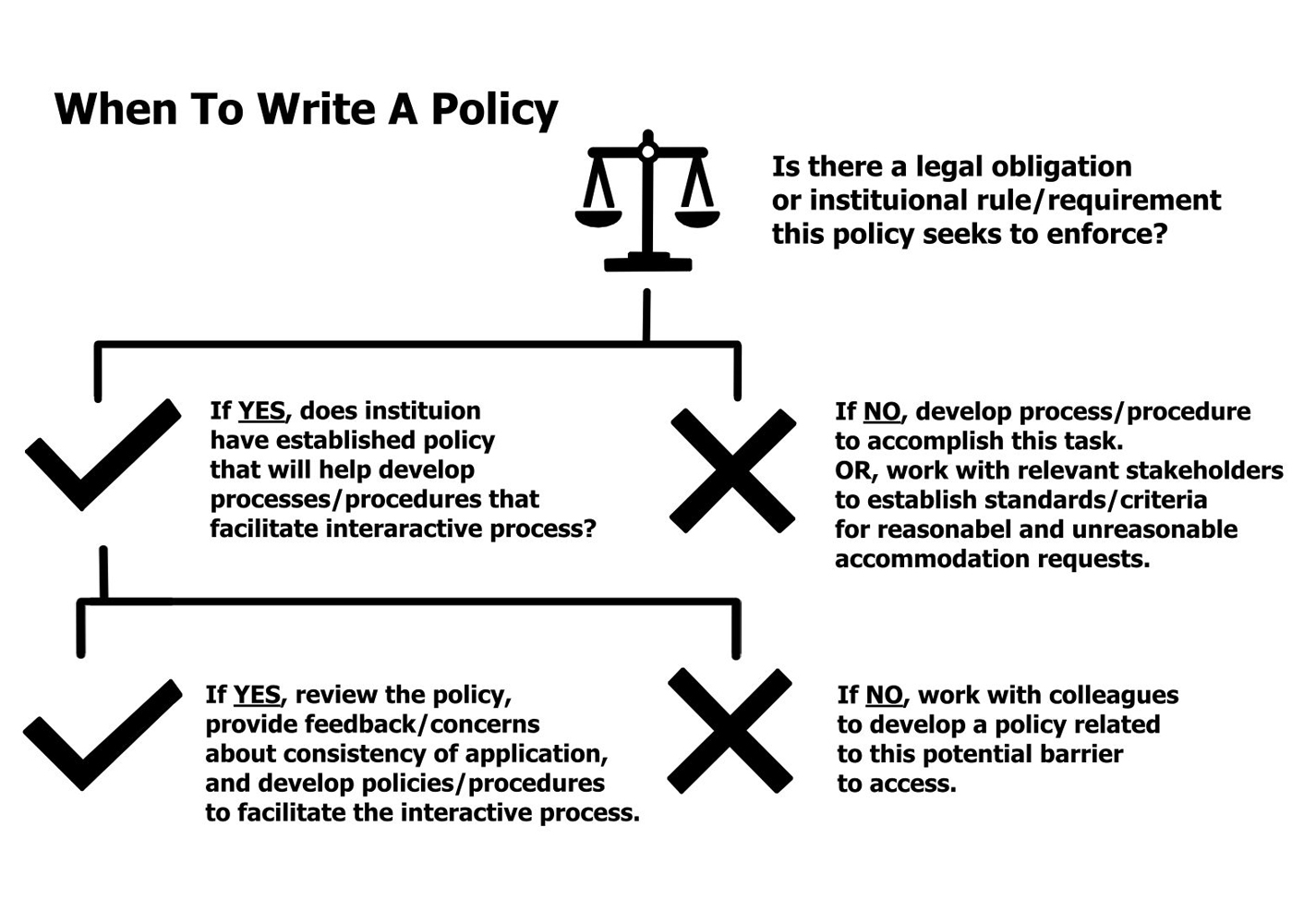 